IMPOR BERAS  KE  DAN PENGARUHNYA TERHADAP STABILITAS HARGA BERAS DI SKRIPSIDiajukan untuk Memenuhi Salah Satu SyaratDalam Menempuh Ujian Sarjana Program Strata SatuPada Jurusan Ilmu Hubungan InternasionalOleh:Lili DaryanaNIM: 992030137FAKULTAS ILMU SOSIAL DAN ILMU POLITIKUNIVERSITAS PASUNDAN2005           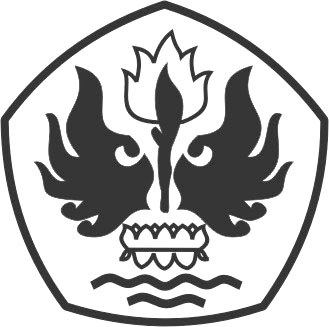 